6:30pm – 8:00pm (School Library)Agenda Principal’s Update (Marilyn)All Outstanding Meeting MinutesFinancial Glance:Final Financial Report (Julie / Laura)Financial Report for the Board (Documents to be filled)Playground Update:Playground Update (Mandy)Events:Lunch Program Planning for September 2017Preparation for September Elections General DiscussionOther Business – if needed / time allowingOfficial Closing of the 2016-2017 Parent Council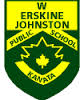 W. Erskine JohnstonSchool Council Meeting AgendaJune 20, 2017